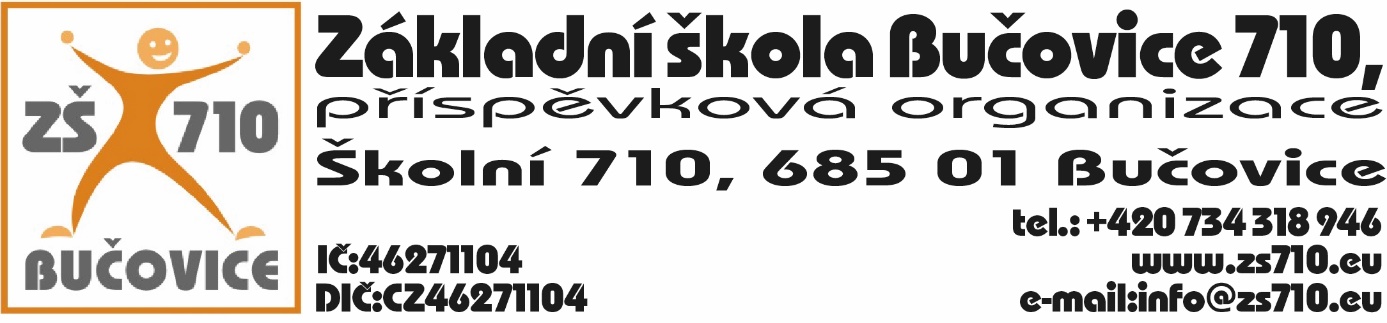 OBJEDNÁVKA:Odběratel:  Základní škola Bučovice 710, příspěvková organizace, Školní  710, 685 01 Bučovice, IČ: 46271104Dodavatel: SVOBODA – stavby s.r.o., Lipová 265, 685 01 Bučovice, IČ: 29267960, DIČ: CZ29267960Adresa dodání: Školní 710, 685 01 BučoviceDatum objednání:  11. 8. 2023Termín dodání: do 1. 9. 2023Tímto u Vás objednáváme následující:oprava betonových hlavic na hlavním schodišti před vchodem do ZŠ Bučovice 710 v celkové částce 188.929,- Kč s DPH. Platební podmínky: faktura, splatnost 14 dnůV Bučovicích dne 11. 8. 2023Podpis odběratele: Mgr. Aleš Navrátilředitel školyVyjádření dodavatele: Dodavatel souhlasí s podmínkami objednávky.V Bučovicích dne 11. 8. 2023Podpis dodavatele:				SVOBODA-stavby s.r.o., Lipová 265, 685 01 Bučovice				Jaroslav Svoboda, jednatel